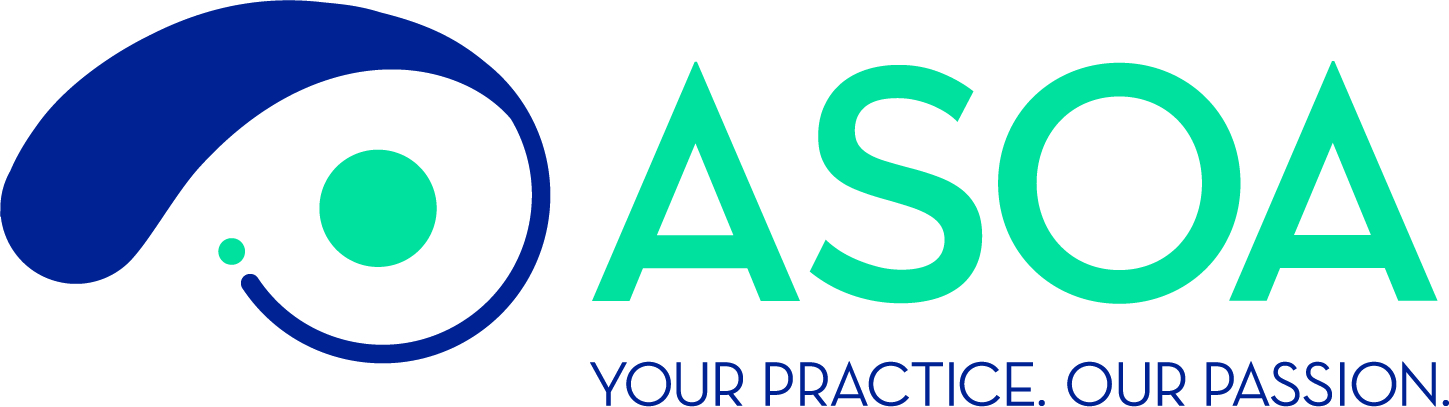 This document is a member sample downloaded from the website of the American Society of Ophthalmic Administrators.  For other samples go to www.ASOA.org.  LASER PHOTOCOAGULATIONWITH OR WITHOUT RETROBULBAR INJECTION INFORMED CONSENTName: 		Date:  	LASER PHOTOCOAGULATION of the 	eye for proliferative diabetic retinopathy.EXPLANATION OF LASER TREATMENT AND RISKSThe laser provides a source of very concentrated light energy. In medical uses of laser, the light energy of the laser beam is absorbed by the tissue, which is treated, and the light energy is changed into heat energy. The heat energy cauterizes or welds the tissue. The eye may be uncomfortable for days to weeks after treatment. A prediction of postoperative visual acuity in any specific patient is not possible.If this technique is applied to your eye, you should be aware of some possible risks of the procedure. As with any operation, complications are possible. Some of the possible complications include:1. Destruction of visual cells in the center of the retina called the fovea, which produces a blind spot in the center of the vision. 2. Bleeding from the retina, which may cause reduced vision. 3. Decreased vision in dim light and at night. 4. Decreased color vision.If retrobulbar anesthesia is required for treatment its risks include:1. Injury of the eye or optic nerve with loss of vision. 2. Hemorrhage. 3. Double vision.PATIENT CONSENTThe above explanation has been read by/to me and my questions regarding the treatment and risks have been answered. I agree to undergo laser photocoagulation in my    eye. Although I understand that unforeseen results and complications may    occur, I authorize BRIAN M. BROWN, M.D. to perform this procedure. I fully understand that in his best judgment, the potential benefits outweigh the risks and give me the best opportunity for maintenance and restoration.Patient	WitnessFailure to achieve intent of surgeryLoss of Central of Side VisionBleeding in the eyeCorneal burnsDamage to lens (cataract)Retinal HolesCollection of fluid in the back of the eyeDamage to the optic nerveDamage to the optic nerveEarly or late increase of pressure in the eyea.k.a GlaucomaDamage to the IrisDamage to an intrao- ocular lens